Corporación Educacional Las Naciones 800 Maipú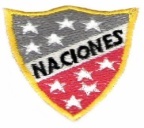 RBD : 25808-3 Fono: 7712401Profesora: Daniella Moya SaavedraGUÍA N°1 UNIDAD II CIENCIAS NATURALES7° Básico Nombre: ____________________________________Fecha: del 21 al 28 de mayo		         Fuerza y Movimiento 1.- Las fuerzas se pueden representar gráficamente empleando flechas que se denominan vectores. Al respecto elige la alternativa que explique mejor lo que representan estos vectores: 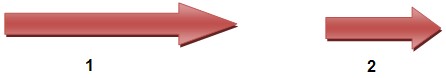 Son de igual magnitud y sentido, pero diferente dirección.Son de igual magnitud y dirección, pero diferente sentido.Son de igual dirección y sentido, pero diferente magnitud.Son de igual magnitud y sentido e igual dirección.2.- ¿En cuál de los siguientes casos se produce una deformación elástica?al estirar un resorte.al dejar huellas sobre la nieve.en un plato quebrado.al arrugar un papel.3.-  Observa y analiza la siguiente figura. ¿Cuál de los vectores 1, 2 ó 3 representa la fuerza de roce?A)Sólo 1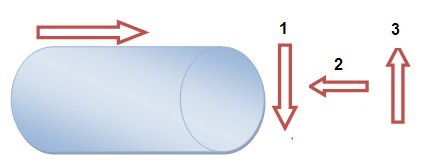 B)Sólo 2C)Sólo 3D)1  y  34.-  La representación de las fuerzas (vectores) que muestra la imagen, dicen relación con: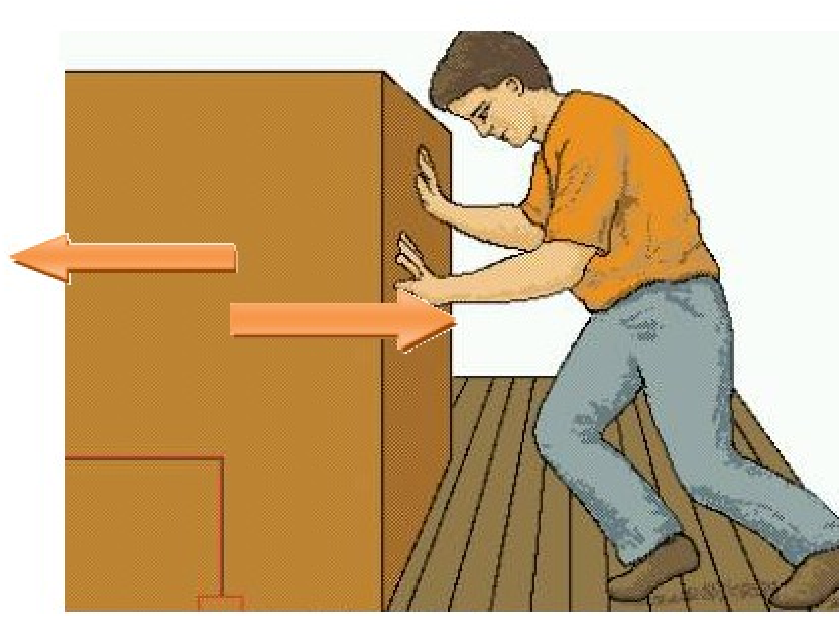 La fuerza de empuje.La fuerza de roce.El principio de acción y reacción.D.   La poca fuerza que tiene el joven       no le permite mover el mueble. 5.- ¿Cuál de las siguientes representa al tipo de fuerza que se ejerce al moldear figuritas con plasticina?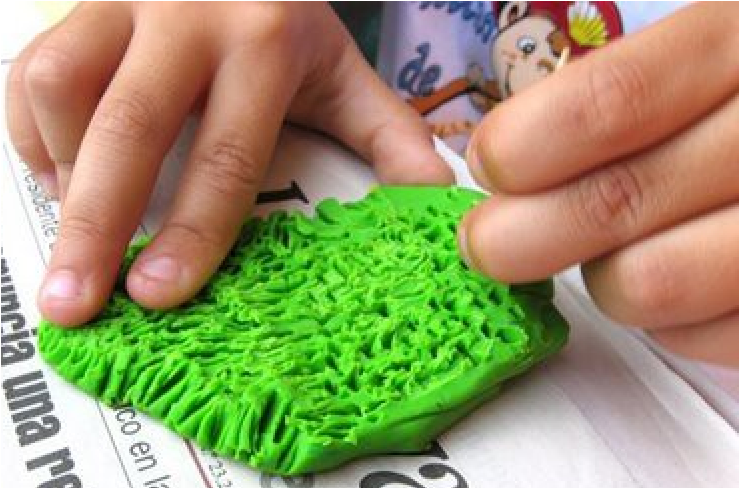 De gran intensidadA distanciaDe contactoCambios de forma6.-  Una de las leyes fundamentales sobre el movimiento de los planetas, es la siguiente:Mientras más alejado está el planeta del Sol, más tiempo demora en recorrer su órbita.Los planetas se mueven alrededor del Sol, con una velocidad            proporcional a su masa.        Mientras más alejado está el planeta del Sol, menos demora en recorrer            su   órbita.Los planetas en se mueven alrededor del Sol, con velocidad constante.7.-  Uno de los siguientes ejemplos no corresponde a os movimientos periódicos:El movimiento de rotación de la Tierra.Los latidos cardiacos.El vuelo de las aves. Las aspas de un ventilador.8.-  La atracción entre la Tierra y la Luna se debe a la fuerza de:Gravedad.Roce.Empuje.La relatividad 9.- Lo que se puede definir como: “la fuerza con que es atraído cualquier objeto por la masa de la Tierra”, corresponde a:La masa de los cuerpos.La distancia que separa los cuerpos que se atraen.El peso de los cuerpos.La distancia con el centro de gravedad.10.- La masa del Sol actúa por medio de la gravedad para mantener a cada uno de los planetas en órbita a su alrededor. Al respecto¿Cuál de los siguientes planetas es atraído con una mayor fuerza gravitacional por la masa del Sol?VenusSaturnoUrano Neptuno 11.-  La fuerza gravitacional de la Tierra sobre el resto de los cuerpos que se encuentran en el espacio, disminuye a medida que éstos se alejan de la Tierra. En relación a lo anterior, lo siguiente no corresponde:Esto explica que la Luna se mantenga en la órbita terrestre.Las naves y satélites no pueden regresar a la Tierra. Las naves deben entrar en la órbita terrestre para poder permanecer en el espacio.El campo gravitacional de la Tierra se extiende hasta el infinito.12.-  Los satélites que giran en la órbita terrestre han aportado una enorme cantidad de datos científicos, tales como, excepto:La naturaleza y origen del Sistema Solar y del Universo.Mejorar las comunicaciones.Contribuir a la contaminación del aire.La predicción del tiempo.13.-  si un movimiento presenta un sistema cuyo estado se repite exactamente a intervalos regulares de tiempo. Se trata de:Un movimiento rectilíneo.Un movimiento circular.Un movimiento curvilíneo.Un movimiento periódico.14.-  Con respecto a los movimientos periódicos, lo siguiente no corresponde:La oscilación de un péndulo.El movimiento de traslación de la Tierra. El movimiento de una tortugaEl limpiaparabrisas.15.- El Newton (N) es la unidad de medida de:La masa.El peso.El volumen.La densidad.16.- La magnitud de una fuerza se mide con:Barómetro.Termómetro.Dinamómetro.Higrómetro.Objetivo de la clase:Ejes de aprendizajeOA7 -Planificar y conducir una investigación experimental para proveer evidencias que expliquen los efectos de las fuerzas gravitacional, de roce y elástica, entre otras, en situaciones cotidianas. Ciencias de la tierra y el universo.